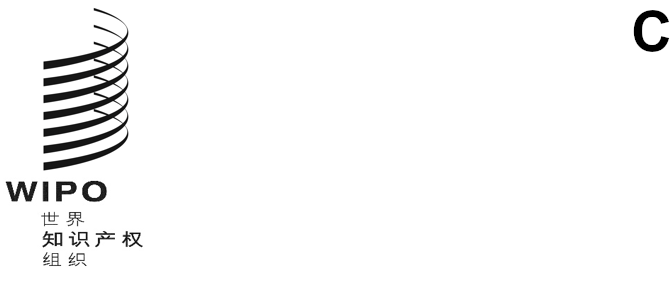 A/65/2 Prov.1原文：英文日期：2024年4月11日世界知识产权组织成员国大会第六十五届系列会议
2024年7月9日至17日，日内瓦文件一览表秘书处编拟议程第1项	会议开幕A/65/INF/1（一般信息）议程第2项	通过议程A/65/1 Prov.1（统一编排的议程草案）A/65/2 Prov.1（文件一览表）议程第3项	总干事在产权组织成员国大会上的致辞致辞可在产权组织网站上查阅。议程第4项	一般性发言各代表团提交的一般性发言可在产权组织网站上查阅。议程第5项	选举主席团成员A/65/INF/2（主席团成员）议程第6项	接纳观察员A/65/3（接纳观察员）议程第7项	2025年例会议程草案A/65/4（产权组织大会、产权组织成员国会议、巴黎联盟大会和伯尔尼联盟大会2025年例会议程草案）议程第8项	关于审计和监督的报告WO/GA/57/1（产权组织独立咨询监督委员会（咨监委）的报告）A/65/5（外聘审计员的报告）WO/GA/57/2（内部监督司（监督司）司长的年度报告）A/65/6（计划和预算委员会通过的决定一览）议程第9项	关于计划和预算委员会（PBC）的报告A/65/6（计划和预算委员会通过的决定一览）议程第10项	产权组织各委员会的报告WO/GA/57/3（关于版权及相关权常设委员会（SCCR）的报告）WO/GA/57/4（关于专利法常设委员会（SCP）的报告）WO/GA/57/5（关于商标、工业品外观设计和地理标志法律常设委员会（SCT）的报告）WO/GA/57/6（关于发展与知识产权委员会（CDIP）的报告和审查发展议程各项建议的落实情况）WO/GA/57/7（关于知识产权与遗传资源、传统知识和民间文学艺术政府间委员会（IGC）的报告）WO/GA/57/8（关于产权组织标准委员会（CWS）的报告）WO/GA/57/9（关于执法咨询委员会（ACE）的报告）议程第11项	PCT体系PCT/A/56/1（审查某些国家申请人的PCT减费标准并修改关于更新符合标准的国家名单的指示）PCT/A/56/2（《PCT实施细则》拟议修正案）议程第12项	马德里体系MM/A/58/1（关于商标国际注册马德里体系法律发展工作组的报告）议程第13项	海牙体系H/A/44/1（冻结1960年文本的适用和《共同实施细则》的相应拟议修正）H/A/44/2（《共同实施细则》第14条和《费用表》的拟议修正案）议程第14项	产权组织仲裁与调解中心，包括域名WO/GA/57/10（产权组织仲裁与调解中心，包括域名）议程第15项	布达佩斯联盟大会BP/A/41/1（关于布达佩斯体系运作情况的活动报告）议程第16项	关于为盲人、视力障碍者或其他印刷品阅读障碍者获得已出版作品提供便利的马拉喀什条约（马拉喀什条约）MVT/A/9/1（《马拉喀什条约》现状）议程第17项	关于缔结知识产权、遗传资源和遗传资源相关传统知识国际法律文书外交会议成果的报告WO/GA/57/11（关于缔结知识产权、遗传资源和遗传资源相关传统知识国际法律文书外交会议成果的报告）议程第18项	向乌克兰的创新和创意部门及知识产权制度提供援助和支持A/65/7（关于向乌克兰的创新和创意部门及知识产权制度提供援助和支持的报告）议程第19项	关于工作人员事项的报告WO/CC/83/INF/1（人力资源年度报告）WO/CC/83/INF/2（道德操守办公室年度报告）议程第20项	《工作人员条例与细则》修正案WO/CC/83/1（《工作人员条例与细则》修正案）议程第21项	通过报告简要报告议程第22项	会议闭幕按序号排列的文件一览表序号	文件名A/65/INF/1	一般信息A/65/INF/2	主席团成员A/65/INF/3	产权组织管理的各项条约的加入情况和组织法改革状况A/65/INF/4	截至2024年5月31日的会费缴纳情况A/65/INF/5 Prov.	与会人员临时名单（E、F）A/65/1 Prov.1	统一编排的议程草案A/65/2 Prov.1	文件一览表A/65/3	接纳观察员A/65/4	产权组织大会、产权组织成员国会议、巴黎联盟大会和伯尔尼联盟大会2025年例会议程草案A/65/5	外聘审计员的报告A/65/6	计划和预算委员会通过的决定一览A/65/7	关于向乌克兰的创新和创意部门及知识产权制度提供援助和支持的报告WO/GA/57/1	产权组织独立咨询监督委员会（咨监委）的报告WO/GA/57/2	内部监督司（监督司）司长的年度报告WO/GA/57/3	关于版权及相关权常设委员会（SCCR）的报告WO/GA/57/4	关于专利法常设委员会（SCP）的报告WO/GA/57/5	关于商标、工业品外观设计和地理标志法律常设委员会（SCT）的报告WO/GA/57/6	关于发展与知识产权委员会（CDIP）的报告和审查发展议程各项建议的落实情况WO/GA/57/7	关于知识产权与遗传资源、传统知识和民间文学艺术政府间委员会（IGC）的报告WO/GA/57/8	关于产权组织标准委员会（CWS）的报告WO/GA/57/9	关于执法咨询委员会（ACE）的报告WO/GA/57/10	产权组织仲裁与调解中心，包括域名WO/GA/57/11	关于缔结知识产权、遗传资源和遗传资源相关传统知识国际法律文书外交会议成果的报告WO/CC/83/INF/1	人力资源年度报告WO/CC/83/INF/2	道德操守办公室年度报告WO/CC/83/1	《工作人员条例与细则》修正案PCT/A/56/1	审查某些国家申请人的PCT减费标准并修改关于更新符合标准的国家名单的指示PCT/A/56/2	《PCT实施细则》拟议修正案MM/A/58/1	关于商标国际注册马德里体系法律发展工作组的报告H/A/44/1	冻结1960年文本的适用和《共同实施细则》的相应拟议修正H/A/44/2	《共同实施细则》第14条和《费用表》的拟议修正案BP/A/41/1	关于布达佩斯体系运作情况的活动报告MVT/A/9/1	《马拉喀什条约》现状MVT/A/9/INF/1	关于无障碍图书联合会的报告[文件完]